Class News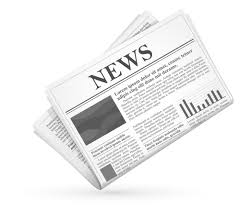 The Children’s School at Sylvia CircleAshford/Mickles C-118A NOTE FROM THE TEACHER			WEEK OF: 2/1/2016Parents! Beginning this week, students will have additional academic practice in both language and math, sent home. Students are asked to complete each task independently and return the task back to school the following day. Task will include but not limited to: word sort; number of the day form; math 4 today; and read 4 today. Thank you in advance for your assistance and cooperation with allowing your child to complete these additional task at home. As you monitor your child completing each task, please just take note of items they may not quite understand but please do not complete the task for them. After taking note of concepts your child may need further assistance, I encourage you to pull from FREE resources online. Below you will find a few websites that will assist you. If you have any questions, please don’t hesitate to ask. Helpful WebsitesEducationworld.comTeach-nology.comSchoolexpress.comTlsbooks.comMathworksheets4kids.comixl.comMathblaster.comMathworksheetsland.comUPDATES & REMINDERSWe will have our Valentine’s party Friday, February 12th instead of Thursday, February 11th due to the 12th being a snow make-up day.  Nightly Homework – Please review nightly homework requirements in your child’s homework folder. Your child should be completing the following nightly:Homework Practice Book (please place the date at the top of each page)Moby Max (if you have access to the internet)Reading Log (read for 20 or more minutes)Reading Summary (write 2 to 4 sentences about the text read – in your own words)Spelling/Sight Word activity (choose 1 out of the 11 – nightly to complete)Scholastic book Orders – A great way to put some fun books in your child’s hands. Feel free to order online or by mail. Our Scholastic Class Code is: HLVQW. Class Wish List – We welcomed a new addition to our classroom family Wednesday, November 11th – GOLD SKIRT TETRA (fish). If possible, we would like parents to send in PetSmart gift cards of any amount to help us take care of our classroom pet. In addition, the school year is progressing and we are quickly running out of the following items: copy paper, kleenex tissue, hand sanitizer, pencils, and cap erasers. We would greatly appreciate your donations. Thanks for all that you do! From School to Home Work – In an effort to encourage your child to do his/her best with completing his/her work in class, work that is not completed will be sent home. This work will need to be completed by your child on his/her own and returned by Friday of the same week. Please be aware that only hard copies of lessons will be sent home and not shelf lessons. The amount of class work sent home may vary per child and your child may or may not have class work sent home each week.DATES TO REMEMBERSnow Make-Up Day – 2/12/16THANK YOU, Ms. Ashford 